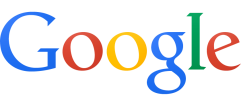 Directions from Charleston International Airport to Charleston Southern University 11.1 miles, 14 min Start:Charleston International Airport 5500 International Boulevard, Charleston, SC 29418 Charleston International Airport, 5500 International Boulevard, Charleston, SC 29418 Get on Get on I-526 EI-526 E from International Blvd International Blvd 2.4 mi / 5 min Head northeast on International Blvd International Blvd toward Dreamliner Dr 0.3 mi / 36 s Turn right onto Fuel Farm Rd Fuel Farm Rd 331 ft / 17 s Turn right onto Dreamliner Dr 0.3 mi / 46 s Slight right to stay on to stay on Dreamliner Dr125 ft / 14 s Turn left at the 1st cross street onto International Blvd1.3 mi / 3 min Turn left to merge onto to merge onto I-526 toward Mt Pleasant 0.4 mi / 42 s Take I-26 W to US-78 EUS-78 E. Take exit 205B from I-26 W 8.6 mi / 8 min Merge onto Merge onto I-526 EI-526 E 0.4 mi / 23 s Take exit 17 toward I-26 W/Columbia0.9 mi / 1 min Merge onto I-26 W7.1 mi / 7 min Take exit 205B to merge onto US-78 E toward US-52 0.3 mi / 21 s Continue on Continue on US-78 E. 0.1 mi / 34 s Merge onto US-78 E 472 ft / 13 s The Destination will be on the left66 ft / 21 s 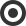 Charleston Southern University 9200 University Boulevard, North Charleston, SC 29406 